Questions adapted from Score21 and SchoolNet 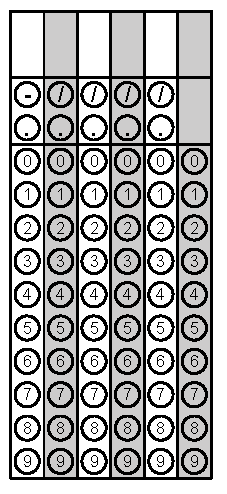 Problem 1Problem 2Gridded ResponseMondayCircle the model(s) that represent a function. Explain.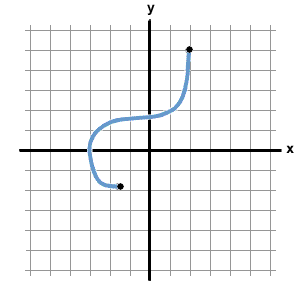 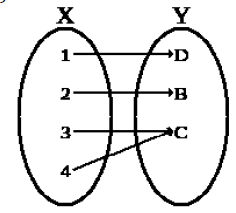 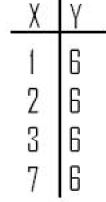 Find the product of 2 consecutive odd integers where 3 times the 1st is 5 more than twice the 2nd.  Problem 2TuesdayThe length of a garden is 4 m more than 3 times its width.  If the perimeter of the garden is 56m, what is the area of the garden?What is the median number of goals made by the top 10 all-time NHL scorers?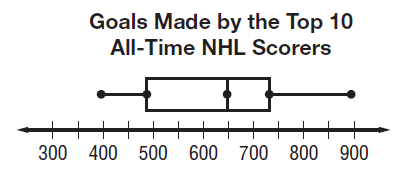 Problem 1WednesdayINEX Computer Repair charges $55 for materials and $50 an hour to fix and install new software on computers.  How much will a 3-hour installation cost?The formula for potential energy is P = mgh where P is potential energy, m is mass, g is gravity and h is height.  Rewrite the formula in terms of gravity. Problem 1ThursdayA full 355 mL can of soda is leaking at a rate of 5 mL per minute into an empty can.  How long will it take for the two cans to have the same amount of soda?You are having a catered party for your dad’s big birthday celebration.  You can spend at most $1200.  The set-up fee is $250 plus $15 per guest.  Find the number of people that can be invited and still stay within budget.Problem 2 FridayThe formula for converting a Celsius temperature to Fahrenheit is Convert 56oC to Fo.  Round your answer to the nearest degree if necessary.A car rental agency advertised renting a Ford Escalade for $24.95 per day and $0.29 per mile.  If you rent the car for 2 days, how many whole miles can you drive on a $150 budget?Problem 2